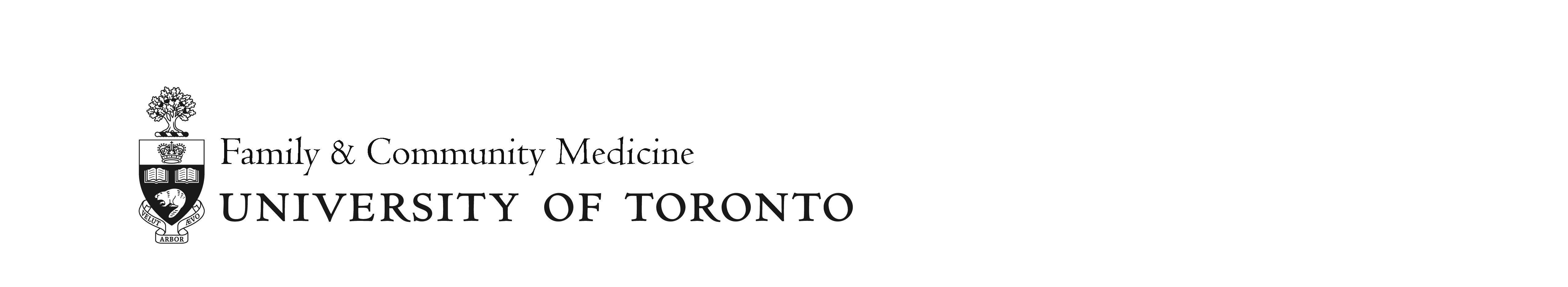 Academic Fellowship • Medical Education FellowshipAcademic Fellowship • Medical Education FellowshipApplication FormCurriculum VitaeLetter of Intent 
Brief statement outlining your personal learning objectives to be pursued during the program and how you hope to apply new insights gained in your future practiceThree Letters of Reference
One letter must be from a recent Program Director
More weight will be given to letters written within the last 12 monthsEnglish Language Proficiency Test Results (if English is not your first language)Letter from your academic institution (Dean or Chair) confirming that you have or will receive Faculty Status, or that you are a recognized teacher in their programLetter confirming release time for Program attendance and study (if you are a current Trainee)Clinical Teacher Certificate • Clinical Research CertificateClinical Teacher Certificate • Clinical Research CertificateApplication FormCurriculum VitaeLetter of Intent 
Brief statement outlining your personal learning objectives to be pursued during the program and how you hope to apply new insights gained in your future practiceOne Letter of Reference from your current Chief or supervisor
More weight will be given to letters written within the last 12 monthsLetter confirming release time for Program attendance and study (if you are a current Trainee)Interprofessional Applied Practical Teaching and Learning in the Health Professions (INTAPT) • 
Single CourseInterprofessional Applied Practical Teaching and Learning in the Health Professions (INTAPT) • 
Single CourseApplication FormCurriculum VitaeLetter of Intent 
Brief statement outlining your personal learning objectives to be pursued during the course and how you hope to apply new insights gained in your future practice